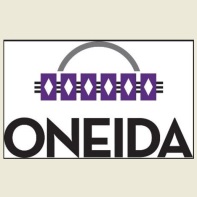 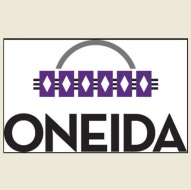 Customer Name:_________________________     Date of Complaint:__________________Address:________________________________ City:________________________State:_________  Zip:____________ Phone Number: (______)_________________
Incident Date:_________________ Employee Name:__________________□ PROCEDURAL    □ Locate             □ Support         □ Genetic Testing /Paternity     
   □ General Case Mgt.       □ Financials    
     -OR-
□ CUSTOMER SERVICE Please Describe the issue:________________________________________________________________________________________________________________________________________________________________________________________________________________________________________________________________________________________________________________________________________________________________________________________________________________________________________________________________________________________________________________________________________________________________________________________________________________________________________________________________________________________________Signature of person completing this form:_______________________________For Office Use Only:        Date Received____________________ By Whom:________________________Routed To:  Supervisor     ______________________   Area Manager:    _______________________